AMARAHOTEL LEBADA 3*Documente necesare pentru efectuarea tratamentului:bilet de trimitere de la medicul de famile / medicul specialistcard de sanatate activat sau adeverinta de la Casa de Sanatate Judeteanaadeverinta de salariat / cupon de pensie / certificat de nastere in cazul copiilorZilele in care se efectueaza proceduri in baza de tratament sunt de Luni pana Vineri AbrevieriMD – mic dejun / D – dejun / C – cina / PC – pensiune completa (meniu fix) / FC – fisa cont / T – tratamentOferte specialeExtrasezon/Sezon”O SĂPTĂMÂNĂ LA AMARA”760 lei / persoană (extrasezon)800 lei / persoană (sezon)Cazare în cameră dublă ( 6 nopți)Masă pensiune completă, meniu fix ( 6 zile)Tratament balnear ( 5 zile)”SĂNĂTATE LA HOTEL LEBĂDA”	995 lei / persoană (extrasezon)1.050 lei / persoană (sezon)Cazare în cameră dublă (9 nopți)Masă pensiune completă, meniu fix ( 9 zile)Tratament balnear ( 7 zile)”RELAXARE, TRATAMENT ȘI SOARE LA AMARA”	1.280 lei / persoană (extrasezon)1.345 lei / persoană (sezon)Cazare în cameră dublă ( 12 nopti)Masă pensiune completă, meniu fix (12 zile)Tratament balnear ( 9 zile)NotaTratamentul se poate efectua numai in baza biletului de trimitere de la medicul de familiePrintre afecțiunile terapeutice tratate aici se numară:afecțiuni ale aparatului locomotorreumatism degenerativ, inflamator și articularsechele posttraumaticeafecțiuni neurologice periferice (pareze, paralizii, sechele după poliomielită)afecțiuni ginecologiceafectiuni asociate (dermatologice, endocrine, boli profesionale)Succesul în tratarea afecțiunilor este asigurat de accesibilitatea factorilor de mediu: apă sulfurată clorurosodica și puternic mineralizată a lacului Amara.HOTEL LEBADA ***Adresa: str. Lacului, nr.2, loc. Amara, jud. Ialomita ExtrasezonExtrasezonSezonSezonHOTEL LEBADA ***Adresa: str. Lacului, nr.2, loc. Amara, jud. Ialomita 1 aprilie-14 iunie16 sept. - 30 noiembrie1 aprilie-14 iunie16 sept. - 30 noiembrie15 iunie-15 sept.15 iunie-15 sept.HOTEL LEBADA ***Adresa: str. Lacului, nr.2, loc. Amara, jud. Ialomita Loc in dubla (lei/zi)camera single (lei/zi)loc in dubla (lei/zi)camera single (lei/zi)Cazare camera 3 stele 80 lei144 lei90 lei162 leiMic dejun (meniu fix in pensiune) 16 lei16 lei17 lei17 leiMasa pensiune completa meniu fix (MD 16/17 lei + D 27/29 lei + C 22/24 lei) 65 lei65 lei70 lei70 leiMasa fisa cont de la minim 65/70 lei / zi /persoana 65 lei65 lei70 lei70 leiTratament 2 proceduri 40 lei40 lei45 lei45 leiPat suplimentar 25 lei25 lei30 lei30 leiBalcon 20 lei20 lei20 lei20 leiAer conditionat pentru camere fara balcon 30 lei30 lei30 lei30 leiTaxele locale se adaugă și se plătesc la recepție.Taxele locale se adaugă și se plătesc la recepție.Taxele locale se adaugă și se plătesc la recepție.Taxele locale se adaugă și se plătesc la recepție.Taxele locale se adaugă și se plătesc la recepție.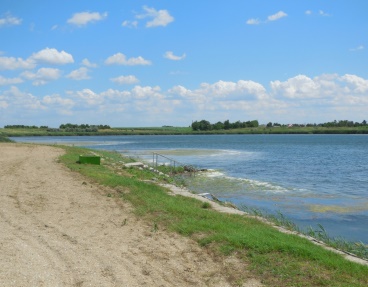 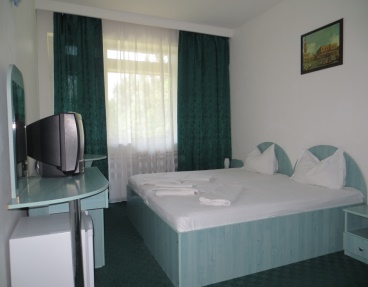 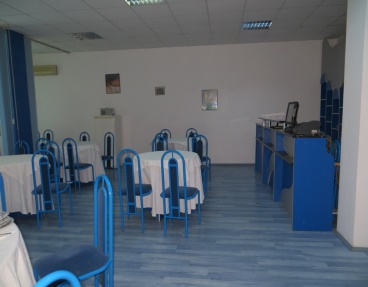 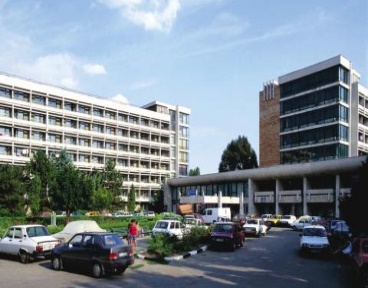 